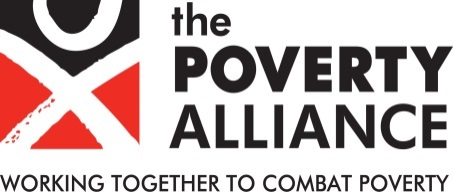 Position Applied for:  Development Officer based around Argyll and ButeReference: DOAB23Please provide the following information to help the Poverty Alliance ensure that its Equalities and Diversity Policy is being effectively implemented. This information will be used solely for monitoring purposes. Completion of this form is voluntary. It will be treated as confidential, will not be shared with the recruitment panel and will not form part of the selection procedure for the post.  EthnicityEthnicity is not about nationality, place of birth or citizenship. It is about the groupto which you perceive you belong. Please tick the appropriate box.Sexual OrientationGenderDisabilityThe Equality Act 2010 defines a disability as a "physical or mental impairmentwhich has a substantial and long-term adverse effect on a person's ability to carryout normal day-to-day activities". An effect is long-term if it has lasted, or is likely tolast, more than 12 months. Are your day-to-day activities limited because of a health problem or disability which has lasted, or is expected to last, at least 12 months?AgeMartial StatusAre you married or in a civil partnership?Religion or Belief What is your religion or belief?Please return this form to Sinead Howell by email to sinead.howell@povertyalliance.org or by post to:The Poverty Alliance, 3rd Floor, 94 Hope Street, Glasgow, G2 6PHWhite:White:White:White:White:ScottishEnglishWelshNorthern IrishIrishBritishGypsy or Irish TravellerOther white background Mixed or multiple ethnic groupsWhite and Black CaribbeanWhite and Black AfricanWhite and AsianAny other mixed (state)Asian / Asian BritishBangladeshiIndianPakistaniChineseOther Asian backgroundBlack / African / Caribbean / Black BritishBlack / African / Caribbean / Black BritishBlack / African / Caribbean / Black BritishBlack AfricanBlack CaribbeanAny other Black backgroundOther ethnic groupArabAny other background (please state)Any other background (please state)Prefer not to sayMy sexual orientation is:My sexual orientation is:My sexual orientation is:My sexual orientation is:My sexual orientation is:My sexual orientation is:Heterosexual/straightBisexualGay manGay woman/lesbianPrefer not to sayMy gender isMy gender isMy gender isMy gender isMy gender isMy gender isFemaleMaleTransgenderGender non-conformingNon-binaryPrefer not to sayYes – limited a littleYes – limited a lotNoPrefer not to sayAgeAgeAgeAgeAgeAgeAgeAgeAgeAge17-2425-3435-4445-54Over 55Yes NoPrefer not to sayNo religion or beliefBuddhistChristianHindu Jewish MuslimSikhPrefer not to sayOther, please state if you wishOther, please state if you wishOther, please state if you wishHow did you hear of this vacancy?Newspaper (which one?)      _______________________________________Other (please specify)          ________________________________________